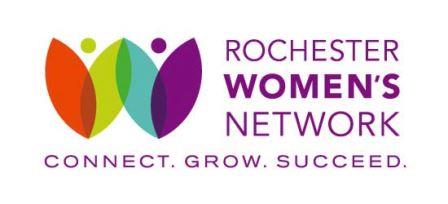 “W” Award, Women Inspiring Women 2019 Nomination FormRochester Women’s Network (RWN) is seeking nominations for the 33rd Annual “W” Award, to be presented at our “W” Award Celebration, Women Inspiring Women on October 24, 2019.  This prestigious award acknowledges a local woman who:Works on behalf of women, going above and beyond the day-to-day expectations of her paid or unpaid position to support the personal and professional growth of women.Empowers and influences other women to learn, grow, advance and succeed through her example.Inspires others through her courage, initiative and creative energy.Exemplifies a high standard of integrity and respect for others.Five honorees will be selected from the qualified nominees; one award recipient will be selected from the five honorees.  A Selection Committee composed of community leaders and prominent individuals including representatives from the RWN Board of Directors, RWN members, and community- based organizations in the Rochester area, will choose the five honorees.  The 2019 “W” award recipient will be selected through a peer vote of the RWN membership & the Selection Committee.  If a tie occurs, the Selection Committee will make the final decision.Your nominee’s fulfillment of nomination criteria must be documented in this nomination form.  Nominees from the Greater Rochester Community who demonstrate a broad range of “gifts” are sought.   The Selection Committee recognizes that leadership takes many forms.  We welcome submissions on behalf of women whose lives and accomplishments span a spectrum of contexts in which giving and sustaining others occurs.  Nominees do not have to be RWN members.  Anyone can nominate a woman for the award!  APPLICATIONS MUST BE RECEIVED IN THE RWN OFFICE BY August 19, 2019.  You may submit to rwn@rwn.org, mail to the office. Submission CriteriaPlease type your responses to all parts of this form.Please be complete and thorough.  You must give specific examples and answer all questions on the nomination form.Please feel free to contact the nominee for information.  Please attach your nominee’s resume (no more than 2 pages).  Do not submit any other attachments with this form.You may duplicate this form or answer questions 1-3 electronically.You may nominate yourself.The honorees will be required to submit a high res photo, a digital photo(e.g. jpeg or tif ) and a brief biography.Nominations that do not meet the submission criteria stated above will be automatically disqualified.  Nominee                                                                                                                                                                               TitleHome Phone                                                                              Work Phone                                                          Employer                                                                                                               Address____________________________________________________________________________________________Rochester Women’s Network  2509 Browncroft Blvd., Suite 211   Rochester, NY 14625    Ph: 585.383.8080Email: rwn@rwn.org     Website: www.rwn.org“W” Award Nomination Form 2019                                                                                                                                  Page 2The “W” Award is presented to a woman who works on behalf of women, going above and beyond the day-to-day expectations of her paid position to support the personal and professional growth of women. Provide specific examples of ways in which the nominee is an empowering force in the workplace, shows respect for difference and creates an inclusionary atmosphere.  Explain the outcome of these efforts.The “W” Award is presented to a woman who empowers and influences other women to learn, grow, advance and succeed through her example. How is this person engaged in her community to advocate for the advancement and success of women and families? Indicate specific women or groups who have grown or advanced as a direct result of the nominee’s efforts. Discuss ways that the nominee has championed, supported, and/or sustained women.  Explain how the nominee’s actions and advocacy have added value to the advancement and success of women of all races and ages.  ____________________________________________________________________________________________Rochester Women’s Network  2509 Browncroft Blvd., Suite 211  Rochester, NY 14625    Ph: 585.383.8080Email: rwn@rwn.org     Website: www.rwn.org“W” Award Nomination Form 2019                                                                                                                                     Page 33.  The “W” Award is presented to a woman who inspires others through her courage, initiative and creative energy.  How does this woman use her creativity to develop opportunities or initiatives or breathe new life into existing programs? Give specific examples demonstrating how the nominee qualifies as a courageous leader and initiator. Discuss her influenceand creative energy as a leader. Offer evidence of how others have been positively affected.The following individuals may be called as references for the nominee:Name                                                                         Phone (h)____________________ Phone (w)____________________Name                                                                        Phone (h)____________________ Phone (w)____________________Your NameTitleHome PhonePlace of WorkAddressYour Relationship to NomineePlease call the RWN office, 585.383.8080, with questions.  Submit completed nomination to rwn@rwn.org or Mail forms to:“W” Award     Rochester Women’s Network     2509 Browncroft Blvd., Suite 211     Rochester, NY  14625APPLICATIONS MUST BE RECEIVED IN THE RWN OFFICE BY August 19, 2019.____________________________________________________________________________________________Rochester Women’s Network  2509 Browncroft Blvd., Suite 211,   Rochester, NY 14625    Ph: 585.383.8080Email: rwn@rwn.org     Website: www.rwn.org